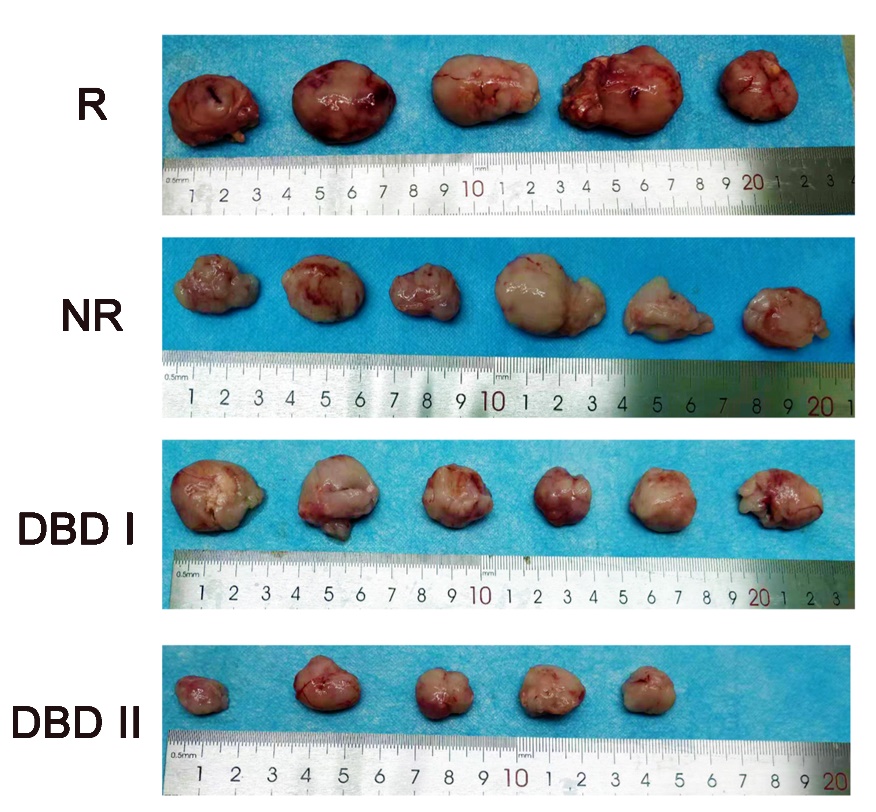 Supplementary Figure S1 Tumor samples in groups R, NR, DBD I and DBD II.Supplementary Table S1 The 61 potential targets of DBD against MCCNumberGeneGeneNumberGene11MMP231AKR1B1022NOS232RXRA33MET33PON144SHBG34CASP855BCL235PPARG66CYP1A136ABCB177NQO237LCK88AHR38NR1H299NFE2L239STAT31010CYP19A140ADRB21111CA941ACHE1212PTGS242CASP31313ESR143PARP11414MMP144VDR1515HMGCR45PTPN11616PPARD46PPARA1717NR3C247TTR1818PTGER248CYP1A21919EGFR49TOP2A2020G6PD50CA22121NCOA151RELA2222PGR52OPRM12323CYP17A153TLR92424CASP954PTGS12525NCOA255F32626ESR256JUN2727CYP1B157AR2828PLAU58BAX2929SLC6A459PRKCA3030ALOX560APP61MMP9